TÍTULO DO ARTIGO TÍTULO DO ARTIGO [ARIAL 16]Nome autor1 [ARIAL 11]e-mail Autor1Instituição Autor1Nome autor2e-mail Autor2Instituição Autor2XxxxxxxResumo: xxxxxxxxxxxxxxxxxxxxxxxxxxxxxxxxxxxxxxxxxxxxxxxxxxxxxxxxxxxxxxxxxxxxxxxxxxxxXxxxxxxxxxxxxxxxxxxxxxxxxxxxxxxxxxxxxxxxxxxxxxxxxxxxxxxxxxxxxxxxxxxxxxxxxxxxxxxxxxxxxxxxxxxxxxxxxxxxxxxxxxxxxxxxxxxxxxxxxxxxxxxxxxxxxxxxxxxxxxxxxxxxxxxxxxxxxxxxxxxxxxxxxxxxxxxxxxxxxxxxxxx [ ARIAL 10, Até 200 palavras]Palavras-chave: palavra1; palavra2, palavra3; palavra4; palavra5Abstract: xxxxxxxxxxxxxxxxxxxxxxxxxxxxxxxxxxxxxxxxxxxxxxxxxxxxxxxxxxxxXxxxxxxxxxxxxxxxxxxxxxxxxxxxxxxxxxxxxxxxxxxxxxxxxxxxxxxxxxxxxxxxxxxxxxxxxxxxxxxxxxxxxxxxxxxxxxxxxxxxxxxxxxxxxxxxxxxxxxxxxxxxxxxxxxxxxxxxxxxxxxxxxxxxxxxxxxxxxxxxxxxxxxxxxxxxxxxxxxxxxxxxxxx Keywords: word1; word2, word3; word4; word5 1.INTRODUÇÃOTodo o texto do artigo, incluindo título, resumo, abstract, títulos das seções e subseções etc., deve ser escrito em fonte ARIAL.As margens devem ter os seguintes espaçamentos: superior e inferior 2,5 cm, lateral esquerda e direita 3cm. O tamanho de página deve ser A4.O título do artigo deve ser em fonte ARIAL com tamanho 16 e em negrito.2.INFORMAÇÕES SOBRE A FORMATAÇÃOResumo e abstract devem ser escritos em fonte ARIAL tamanho 10. Títulos das seções devem ser em fonte ARIAL com tamanho 14, em maiúsculo e negrito e os títulos de subseções devem ser em ARIAL com tamanho 12, em maiúsculo e negrito. Os títulos das seções e subseções devem ter espaçamento de 6 pontos antes e depois.2.1 INFORMAÇÕES SOBRE PARÁGRAFOS E EQUAÇÕESA primeira linha de cada um dos parágrafos dos textos (corpo do texto) associados às seções e subseções deve ter um recuo de 1,5 cm.Os parágrafos dos textos associados às seções e subseções devem ser escritos em fonte ARIAL com tamanho 12, justificados à esquerda e à direita e devem ter um espaçamento de 3 pontos antes e depois e o espaçamento entre as linhas de um mesmo parágrafo deve ser de exatamente 18 pontos.Equações devem ser justificadas à esquerda e numeradas sequencialmente com algarismos arábicos.				   		      (1)                                                                                              (2)                                                                                        (3)         3.FORMATAÇÃO DE TABELAS, QUADROS E FIGURASAs figuras, tabelas e quadros devem possuir legendas e ser centralizados. De forma a possibilitar melhor visualização destes objetos, deve ser utilizado um espaço simples entre o objeto e o seu título correspondente. Os títulos devem ser posicionados acima das figuras, tabelas e quadros. Esses objetos, bem como seus respectivos títulos, devem ser centralizados na página (ver exemplos da página seguinte). Para os títulos deve-se utilizar fonte ARIAL, tamanho 10, centralizada. Títulos não têm ponto final. Figura 1 - Exemplo de Figura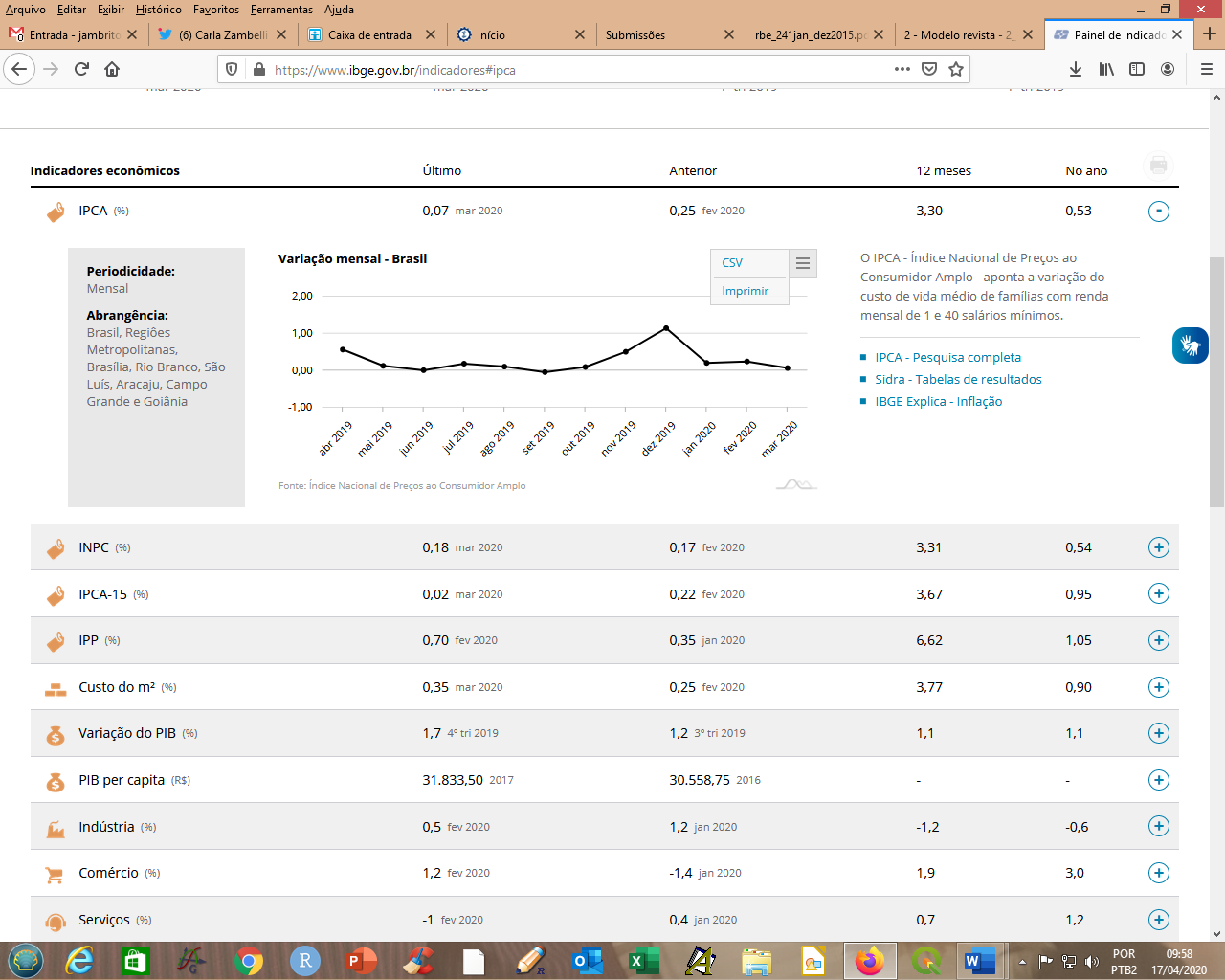 Fonte – Índice Nacional de Preços ao Consumidor Amplo - IBGETabela 1 - Distribuição de BolsasFonte - Adaptado de xxxxxQuadro 1 – Últimas Pesquisas DivulgadasFonte - xxxxx4.CITAÇÕES As citações feitas no corpo do texto devem ser sempre seguidas do ano de publicação da referência: Fulano (1999) ou (Fulano, 1999). Quando forem dois autores, indicar os sobrenomes dos autores separados por “&”: Silva & Toledo (2001) ou (Silva & Toledo, 2001). Havendo três ou mais autores, citar o sobrenome do primeiro, seguido da expressão “et al.”:  Brito et al. (2015) ou (Brito et al., 2015). Se houver mais de um artigo dos mesmos autores publicados no mesmo ano, faça a distinção com letras minúsculas: Silva et al. (2015a, b). Para separar duas ou mais citações utilize o ponto e vírgula: (Silva et al., 2015; Silva & Toledo, 2001; Fulano, 1999a, b).5.REFERÊNCIAS BIBLIOGRÁFICAS Livro Brito, J.A.M. (2020). Linguagem R – Uma Visão Computacional (1a ed.). Rio de Janeiro: LCM.Capítulo de livro Fulano, M.C. (2001). SIAG: Sistema de Agrupamento, Panorama de Algoritmos de Agrupamento (2aed., páginas 20-31)). Rio de Janeiro: LTC.Artigo de periódico Brito, J.A.M., Fadel, A.C. & Semaan, G.S. (2020). A genetic algorithm applied to optimal allocation in stratified sampling. Communications in Statistics – Simulation and Computation, 3(1), 1-20.Dissertação e tese Morais, A. B. (2020). Proposta de Novo Método de Regressão. (Dissertação de mestrado). Universidade Federal do Rio de Janeiro (UFRJ), Rio de Janeiro.Trabalho apresentado em evento Campelo, B.A., Silva, P.M.C. & Ribeiro, R.S. (2010). Algoritmos de Detecção de Comunidades Aplicados em Dados da Educação. In Anais do XX Congresso Brasileiro de Comunidades (pp. 12-21).  Salvador, CBC.APÊNDICE 1APÊNDICE 2APÊNDICE XAGRADECIMENTOS e COLABORAÇÕESFonte Arial com tamanho 11ÁreaTotal PercentualMatemática20015,0%Estatística1.10055,0%Engenharia20010,0%Computação30015,0%Física1005,0%PesquisaDataDesemprego04/2019PIB03/2020IPCA04/2020